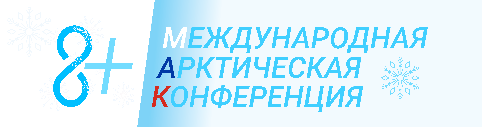 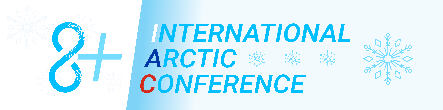 07 - 09 апреля 2021 года в Норильском государственном индустриальном институте состоится Международная арктическая конференция «8+» (МАК 8+, International Arctic Conference «8+» IAC 8+).Целью Конференции является формирование международной междисциплинарной площадки для обсуждения и решения широкого круга вопросов, связанных с арктическим регионом и укрепление образовательных и научных связей между поколениями ученых в рамках отдельных научных направлений.Задачи:•	презентация перспективных лучших российских, международных арктических исследований и проектов;•	повышение привлекательности НГИИ как междисциплинарной площадки для научных исследований;•	расширение региональных арктических контактов в сфере научно-технической и научно-исследовательской деятельности;•	распространение результатов научных исследований, в том числе через публикации в научно-практическом журнале «Культура.Наука.Производство» (член редколлегии Ларс Куллеруд – Президент Университета Арктики).Приглашаем принять участие студенческую молодежь, аспирантов, преподавателей, ученых, экспертов, специалистов, общественных и политических деятелей. Форма участия – очная, заочная, дистанционный формат.Рабочий язык конференции – русский, английский.Заявки на участие для российских участников принимаются до 31 марта 2021 г. на адресias.norilsk@gmail.comВнимание для международных участников! Для въезда на территорию Норильска требуется специальное разрешение, которое оформляется приглашающей стороной.Участие в конференции бесплатное. Проезд и проживание за счет участников.До встречи в Норильске!Организационный комитет:ias.norilsk@gmail.comКармановская Наталья Владимировна+79131610293Смирнова Анастасия Талибжановна+79134913034Основные научные площадкиОкружающая среда, природные ресурсы и биоразнообразие АрктикиEnvironment, natural resources and biodiversity of the ArcticНа данной площадке мы ожидаем доклады и презентации, направленные на разрешение противоречий между экологическим благополучием арктического региона и ущербом от освоения природных ресурсов; между коренными жителями, ведущими традиционное природопользование и ответственностью корпораций, расширяющих своё производство. Мы обсудим как можно управлять экологическими рисками, чтобы способствовать устойчивому развитию региона, в том числе связанных с потеплением климата.Презентации могут включать оценки воздействия хозяйственной деятельности человека на окружающую среду; вопросы экологической политики, права и менеджмента; связь развития региона с Целями устойчивого развития; сохранение биоразнообразия; участие и вовлечение жителей, общественности в решение экологических проблем и др.Инициатором и организатором площадки является Эколого-просветительский центр «Ноосфера» Норильского государственного индустриального института. Здоровье человека в АрктикеHuman health in the ArcticНа данной площадке мы ожидаем доклады и презентации, направленные на исследования медико-биологических аспектов жизни человека в Арктике; адаптации человека к неблагоприятным экологическим и климатическим условиям, а также биологическим особенностям населения, проживающего на этих территориях; сохранения и поддержания физического и психологического здоровья и благополучия жителей региона; достижения и перспективы развития здоровьесберегающих технологий; теории и практики физического воспитания и спортивной тренировки молодежи в условиях арктического региона.Инициатором и организатором площадки является научно-практический центр «Экология здоровья» Норильского государственного индустриального института. Опыт и перспективы строительства, эксплуатации зданий и сооружений на вечно мерзлых грунтахExperience and prospects of construction, operation of buildings and structures on permafrost soilsНа данной площадке мы приветствуем доклады по обмену и обобщению опыта в области строительства и эксплуатации зданий и сооружений в районах вечной мерзлоты в условиях Арктики.В период строительства города Норильска основные инженерные проблемы решались достаточно успешно для своего времени. По истечении многих лет появились новые серьезные проблемы, связанные не только с эксплуатацией отдельных зданий и сооружений, но и с процессами, развивающимися на всей застроенной территории. На новом уровне возродились вопросы обеспечения устойчивости зданий и сооружений.Данная площадка будет способствовать решению сложнейших вопросов, связанных с сохранением и дальнейшей эксплуатацией зданий и сооружений на вечно мерзлых грунтах. Инициатором и организатором площадки является «Арктический мерзлотно-исследовательский центр» Норильского государственного индустриального института. Информационные технологии и цифровые трансформации в АрктикеInformation technology and digital transformation in the ArcticРазвитие российской Арктики невозможно без современной цифровой инфраструктуры. Совершенствование информационно-коммуникационной инфраструктуры на территории Арктической зоны утверждено Президентом России как одно из направлений государственной политики на период до 2035 года.Цифровая трансформация рассматривается и как фактор экономического развития, и как фактор поддержки социальной инфраструктуры в стране. На данной площадке мы приветствуем доклады и презентации, затрагивающие проблемы цифрового неравенства в Арктике, возможности для новых направлений развития цифрового бизнеса для Арктики, возможности для городского и жилищно-коммунального хозяйства, телемедицины, электронного правительства, оказания электронных услуг, онлайн-образования и пр. 	Инициатором и организатором площадки является ««Арктический центр информационных технологий» Норильского государственного индустриального института. Современная горнодобывающая промышленность в АрктикеModern mining industry in the Arctic	Горнодобывающая промышленность выступает экономическим драйвером развития арктических стран и открывает новые возможности для развития их северных регионов.Горнодобывающая промышленность связана с разработкой невозобновляемых ресурсов. В этой связи возникает важный вопрос об устойчивости экономического развития арктических территорий. Кроме того, добыча ресурсов в Арктике – это капиталоемкий, высокозатратный бизнес. На данной площадке мы приветствуем доклады и презентации, направленные на исследование проблем удаленности месторождений, отсутствия необходимой инфраструктуры и источников энергии, нехватки квалифицированной рабочей силы, внедрение новых технологий и цифровизации горы и пр.Новые технологии для АрктикиNew technologies for the ArcticНа данной площадке мы ожидаем доклады и презентации, направленные на создание и внедрение новых технологий в условиях потепления климата, деградации вечной мерзлоты, высоких техногенных и антропогенных нагрузок, направленных на поддержание устойчивости инфраструктуры; развитие крупномасштабных промышленных проектов в энергетике, металлургии, механике и др.Мы приглашаем к участию доклады, посвященные издержкам и выгодам развития инфраструктуры и промышленности, а также о реальных социальных, экономических и культурных преобразованиях, ожиданиях и проблемах, которые оно вызывает. Язык, культура, история народов АрктикиLanguage, culture, history of the Arctic peoples  На данной площадке мы ожидаем доклады и презентации, направленные на исследования языка, культуры и истории коренных народов арктических этнических групп и культур. В арктическом регионе народы говорят более чем семидесяти языках, которые сегодня находятся перед угрозой исчезновения. Знания коренных народов прославляются через искусство, культуру и ремесла и неотъемлемо включены в повседневную их жизнь. Они передаются из поколения в поколение через непрерывные практики, укрепляя связи между поколениями, которые очень важны для устойчивости арктического сообщества.Социально-экономическое и правовое развитие Арктики, арктический туризмSocio-economic and legal development of the Arctic, Arctic tourismНа данной площадке мы ожидаем доклады и презентации, направленные на исследования правового регулирования жизнедеятельности в Арктике и экономических аспектов. Арктика сегодня – это территория, где сталкиваются экономические и политические интересы различных стран, как арктических, так и неарктических.Мы рассмотрим вопросы продвижения национальных интересов в регионе, укрепления арктической идентичности в политике, международное сотрудничество. Особое внимание будет уделено механизмам правовых режимов в регулировании отношений человека и окружающей среды.Также на данной площадке мы ожидаем доклады и презентации, направленные на исследования по развитию туризма в Арктике, его роли в диверсификации местной экономики, создании рабочих мест. Мы ответим на вопросы какие точки притяжения сегодня уже существуют и как поддержать и развить туристическую инфраструктуру, какие виды туризма являются привлекательными, перспективы круизного арктического туризма, вовлечение в туристическое предпринимательство коренных народов, которое имеет важное значение для поддержки и развития коренных общин. 	Инициатором и организатором площадки является «Лаборатория социально-экономических исследований» Норильского государственного индустриального института. Форма заявкиТРЕБОВАНИЯ К ОФОРМЛЕНИЮ МАТЕРИАЛОВ ДЛЯ ПУБЛИКАЦИИ В НАУЧНОМ ЖУРНАЛЕ1. Автор высылает электронную версию статьи по электронной почте (atsnvk@gmail.com). Каждый из авторов заключает лицензионный договор на право использования своего результата интеллектуальной деятельности. Образец договора присылается на адрес электронной почты (сканированная копия договора, подписанная автором, пересылается на адрес электронной почты редакции). 2. К статье обязательно прилагаются ее название, Ф.И.О. авторов (полностью), аннотация (не более 5–6 строк), ключевые слова (не более 10 слов), пристатейный библиографический список. Статья должна иметь рецензию.3. Сведения об авторах должны включать: фамилия, имя, отчество, место работы, должность, ученая степень, звание, домашний и служебный адрес, телефоны, электронный адрес. Если авторов несколько, указать, с кем из них вести переписку. 4. Информация на английском языке: Ф.И.О. автора, название статьи, аннотация, ключевые слова, место работы, должность, ученая степень, звание. 5. Объем статьи не должен превышать 16 страниц текста формата А4, включая таблицы (не более 3) и рисунки (не более 5), список литературы (не более 10–15 источников). Шрифт – Times New Roman, размер шрифта 14, через полуторный интервал. 6. Статья должна содержать лишь самые необходимые формулы. Нумеруются только те формулы, на которые имеются ссылки. 7. Иллюстрационный материал должен быть выполнен четко, в формате, обеспечивающем ясность передачи всех деталей, на белой бумаге, и быть пригодным для прямого воспроизведения. Таблицы должны иметь заголовки. Допускаются только общепринятые сокращения. 8. Библиографический список приводится в конце статьи в порядке упоминания. В тексте должны быть ссылки на литературу в квадратных скобках. 9. Рукопись должна быть вычитана автором. Редакция оставляет за собой право в случае необходимости редактировать и сокращать статьи. Статьи принимаются до 19 апреля 2021 г.Материалы публикуются на безгонорарной основе. Плата за публикацию статей с авторов не взимается.№Фамилия, имя, отчество, участника (полностью)Наименование учреждения/организации (адрес, телефон, электронный адрес)Наименование докладаНаименование научного направления докладаФамилия, имя, отчество (полностью), должность и место работыКонтактная информация участника (телефон, электронный адрес)12…